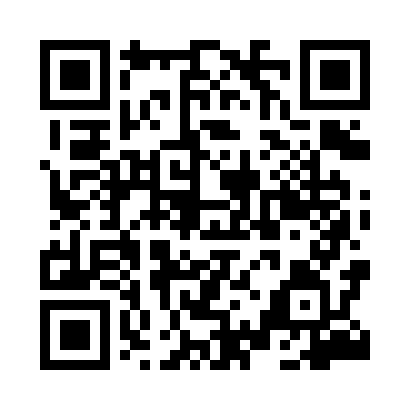 Prayer times for Zabraniec, PolandMon 1 Apr 2024 - Tue 30 Apr 2024High Latitude Method: Angle Based RulePrayer Calculation Method: Muslim World LeagueAsar Calculation Method: HanafiPrayer times provided by https://www.salahtimes.comDateDayFajrSunriseDhuhrAsrMaghribIsha1Mon4:076:0812:385:057:099:032Tue4:046:0612:385:067:119:063Wed4:016:0412:385:087:139:084Thu3:586:0112:385:097:159:105Fri3:555:5912:375:107:169:136Sat3:525:5712:375:117:189:157Sun3:495:5512:375:137:209:178Mon3:465:5212:365:147:229:209Tue3:435:5012:365:157:239:2210Wed3:405:4812:365:167:259:2511Thu3:375:4612:365:177:279:2712Fri3:345:4312:355:197:289:3013Sat3:305:4112:355:207:309:3214Sun3:275:3912:355:217:329:3515Mon3:245:3712:355:227:349:3816Tue3:215:3412:345:237:359:4017Wed3:175:3212:345:247:379:4318Thu3:145:3012:345:267:399:4619Fri3:115:2812:345:277:419:4820Sat3:075:2612:335:287:429:5121Sun3:045:2412:335:297:449:5422Mon3:015:2112:335:307:469:5723Tue2:575:1912:335:317:4710:0024Wed2:535:1712:335:327:4910:0325Thu2:505:1512:335:337:5110:0626Fri2:465:1312:325:347:5310:0927Sat2:435:1112:325:367:5410:1228Sun2:395:0912:325:377:5610:1529Mon2:355:0712:325:387:5810:1930Tue2:315:0512:325:397:5910:22